Recognise Country Response TemplateFor master plans, State Significant Development, State Significant Infrastructure and development applications within the Western Sydney Aerotropolis where the Recognise Country Guidelines applyNovember 2022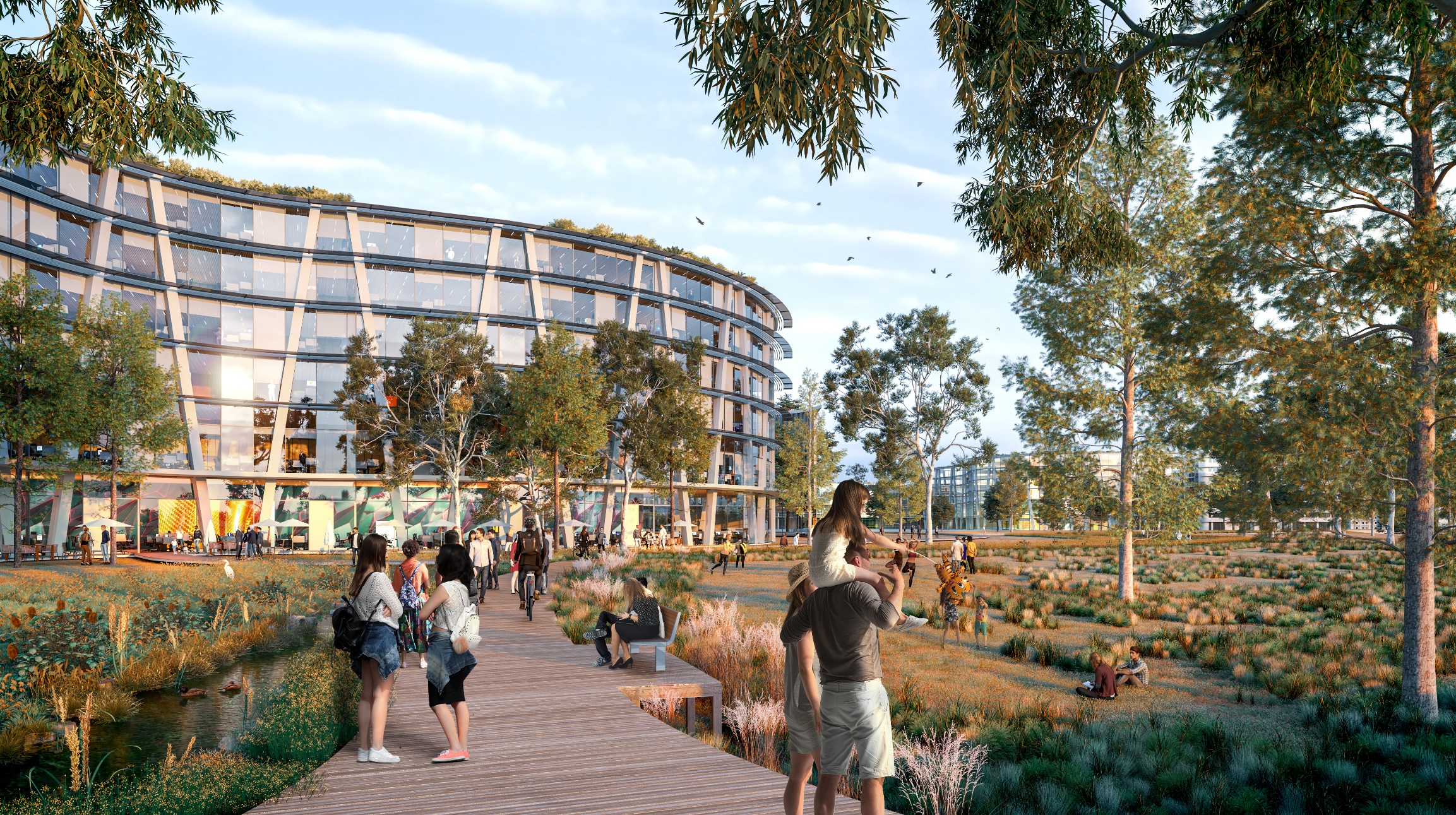 Acknowledgement of Country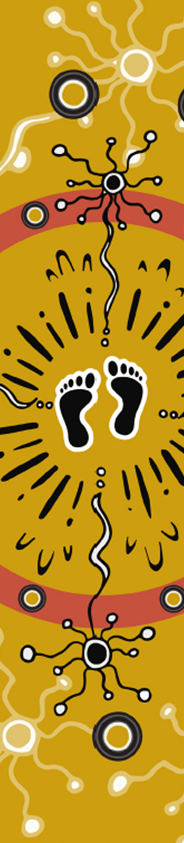 The Department of Planning and Environment acknowledges that it stands on Aboriginal land. We acknowledge the Traditional Custodians of the land and we show our respect for Elders past, present and emerging through thoughtful and collaborative approaches to our work, seeking to demonstrate our ongoing commitment to providing places in which Aboriginal people are included socially, culturally and economically.Published by NSW Department of Planning and Environmentdpie.nsw.gov.auFirst published: November 2022More informationThis response template supports the implementation of the Recognise Country Guidelines for development in Aerotropolis and associated standards within the Western Sydney Aerotropolis Phase 2 Development Control Plan. This response template is to be completed by applicants and submitted to the Department with development applications (where the guidelines apply) as supporting documentation to assist Aboriginal stakeholders and assessment officers in understanding how Recognise Country design elements have been integrated into the development.For further information, please visit the Department’s website.Copyright and disclaimer© State of New South Wales through Department of Planning and Environment 2022. Information contained in this publication is based on knowledge and understanding at the time of writing, November 2022, and is subject to change. For more information, please visit dpie.nsw.gov.au/copyrightTMP-A-R-WC-V1.2ContentsIntroduction	4Part A: Development proposal overview	5Part B: Engagement planning overview	7Part C: Walk on-Country	9Part D: Cultural values research overview	11Part E: Engagement activities overview	13Part F: Key outcomes overview	19Part G: Aboriginal Stakeholder statement	22IntroductionThis template must be used and included as supporting documentation for all development applications required, or opting, to address the Recognise Country requirements outlined in the Western Sydney Aerotropolis Phase 2 Development Control Plan (DCP) and Recognise Country: Guidelines for development in the Aerotropolis. Where a Recognise Country Strategy has been endorsed by the Department of Planning and Environment, the endorsed strategy may be used to build upon the outcomes and inform the completion of a new Recognise Country Response Template.The purpose of this template is to support applicants to clearly record and outline the process and outcomes in responding to the Recognise Country requirements, as well as empower Aboriginal stakeholders to review and provide a response to outcomes for consideration by the relevant assessment authority. This will also help to reduce potential delays for applicants once with an assessment officer as it clearly outlines the required Recognise Country response information for assessment officers.Unless stated otherwise, all parts of this template must be completed in full and all required supporting information must accompany the development application or master plan.One or more additional pages may be attached as a schedule to this response template if there is insufficient space on the form to include all the necessary information.Part A: Development proposal overviewPart B: Engagement planning overviewPart C: Walk on-CountryPart D: Cultural values research overviewPart E: Engagement activities overviewPart F: Key outcomes overviewPart G: Aboriginal stakeholder statementTo be completed by key Aboriginal stakeholders that have been engaged throughout the planning and design process and wish to provide a statement for consideration by the relevant assessment authority (i.e. Traditional Custodians and knowledge holders).1) Applicant details1) Applicant detailsApplicant name(s) 
(individual or company full name)Contact name 
(only applicable for companies)Contact numberMobile numberFax number 
(if applicable)Email addressApplicant’s reference number(s) 
(if applicable)2) Site detailsNote: Provide details below and attach a site plan for any or all premises part of the development application.2) Site detailsNote: Provide details below and attach a site plan for any or all premises part of the development application.Street address SuburbStatePostcodeCountryCountry (Aboriginal Country)Local Government Area(s)Local Aboriginal Land Council(s)Lot (Plan type and No. (e.g. DP, SP))Total size (ha)ZoningDescription3) Proposal detailsNote: Provide details below and attach a site plan for any or all premises part of the development application.3) Proposal detailsNote: Provide details below and attach a site plan for any or all premises part of the development application.Vision ObjectivesProposal description3.1) Identify which criteria your proposal meetsRefer to section 1.2.1 of the Recognise Country: Guidelines for development in the Aerotropolis3.1) Identify which criteria your proposal meetsRefer to section 1.2.1 of the Recognise Country: Guidelines for development in the Aerotropolis State Significant Development (SSD)  State Significant Infrastructure (SSI)  Master Plan as per the State Environmental Planning Policy (Precincts – Western Parkland City)  Development application (including concept applications) on sites 20 hectares or more in size Development application progressing under the design excellence process Development located within, or intersects, areas of high Aboriginal heritage sensitivity (where deemed appropriate
by the responsible planning authority). State Significant Development (SSD)  State Significant Infrastructure (SSI)  Master Plan as per the State Environmental Planning Policy (Precincts – Western Parkland City)  Development application (including concept applications) on sites 20 hectares or more in size Development application progressing under the design excellence process Development located within, or intersects, areas of high Aboriginal heritage sensitivity (where deemed appropriate
by the responsible planning authority).3.2) Identify which planning approval pathway process your proposal is undertaking Refer to section 1.2.4 of the Recognise Country: Guidelines for development in the Aerotropolis3.2) Identify which planning approval pathway process your proposal is undertaking Refer to section 1.2.4 of the Recognise Country: Guidelines for development in the Aerotropolis Master Plans - Assessment authority: Department of Planning and Environment State Significant Development (SSD)/State Significant Infrastructure (SSI) - Assessment authority: Department of Planning and Environment Development application - Assessment authority: Liverpool City Council  Development application - Assessment authority: Penrith City Council  Development application - Assessment authority: Department of Planning and Environment Master Plans - Assessment authority: Department of Planning and Environment State Significant Development (SSD)/State Significant Infrastructure (SSI) - Assessment authority: Department of Planning and Environment Development application - Assessment authority: Liverpool City Council  Development application - Assessment authority: Penrith City Council  Development application - Assessment authority: Department of Planning and Environment4) Engagement planningNote: Provide details below and attach Aboriginal Engagement Outcomes Report (if applicable).4) Engagement planningNote: Provide details below and attach Aboriginal Engagement Outcomes Report (if applicable).4) Engagement planningNote: Provide details below and attach Aboriginal Engagement Outcomes Report (if applicable).Has previous engagement been undertaken relating to the proposal site and/or surrounding sites (if known)? Yes (complete section 4.1)  No (proceed to section 4.2) Yes (complete section 4.1)  No (proceed to section 4.2)Identify report(s) where previous engagement outcomes are outlined (e.g. Precinct Plans, Master Plan, Aboriginal Engagement Outcomes Report)1. 2.  3. 1. 2.  3. 4.1) Previous engagement outcomes4.1) Previous engagement outcomes4.1) Previous engagement outcomesStakeholder type(s) involved in previous engagement Stakeholder type(s) involved in previous engagement  Dharug Traditional Custodians  Other Traditional Custodians  Knowledge holders Local Aboriginal Land Councils Broader Aboriginal and Torres Strait Islander community Aboriginal service providers / businesses Registered Aboriginal Party (RAP)Outline relevant engagement outcomes applicable to the proposal siteOutline relevant engagement outcomes applicable to the proposal site4.2) Engagement approach4.2) Engagement approach4.2) Engagement approachHas an Aboriginal Engagement Specialist/Consultant been engaged? Yes (please provide details below)  No  Yes (please provide details below)  No Provide Aboriginal Engagement Specialist/Consultant detailsProvide Aboriginal Engagement Specialist/Consultant detailsProvide Aboriginal Engagement Specialist/Consultant detailsConsultant company/organisationConsultant company/organisationContact name (key author)Contact name (key author)Mobile numberMobile numberEmail addressEmail addressOutline engagement approachOutline engagement approachOutline engagement approachOutline engagement objectives for the proposalIdentify target stakeholder type(s) to inform the proposal Dharug Traditional Custodians Other Traditional Custodians  Knowledge holders Local Aboriginal Land Councils Broader Aboriginal and Torres Strait Islander community Aboriginal service providers / businesses Registered Aboriginal Party (RAP) Dharug Traditional Custodians Other Traditional Custodians  Knowledge holders Local Aboriginal Land Councils Broader Aboriginal and Torres Strait Islander community Aboriginal service providers / businesses Registered Aboriginal Party (RAP)Has early engagement occurred to understand how Aboriginal stakeholders would prefer to be involved? Yes (please outline preferences)  No  Yes (please outline preferences)  No Identify key engagement activities to be undertaken Walk on-Country/ Time on Country with Community  Individual meetings/interviews Working/reference group workshops Community information session Provision of draft reports/plans for review and feedback Other (Please outline) Walk on-Country/ Time on Country with Community  Individual meetings/interviews Working/reference group workshops Community information session Provision of draft reports/plans for review and feedback Other (Please outline)Outline how engagement outcomes will be captured and shared:To relevant consultantsBack to Aboriginal stakeholdersOutline approach for respect and protection of Aboriginal stakeholder Cultural Intellectual Property (IP)Outline approach for respect and protection of Aboriginal stakeholder Cultural Intellectual Property (IP)Outline approach for respect and protection of Aboriginal stakeholder Cultural Intellectual Property (IP)Outline renumeration approach for Aboriginal stakeholder involvement in cultural values researchOutline renumeration approach for Aboriginal stakeholder involvement in cultural values researchOutline renumeration approach for Aboriginal stakeholder involvement in cultural values research5) Walk on-Country/ Time on Country with communityNote: Provide details below and attach Aboriginal Engagement Outcomes Report (if applicable).5) Walk on-Country/ Time on Country with communityNote: Provide details below and attach Aboriginal Engagement Outcomes Report (if applicable).5) Walk on-Country/ Time on Country with communityNote: Provide details below and attach Aboriginal Engagement Outcomes Report (if applicable).5) Walk on-Country/ Time on Country with communityNote: Provide details below and attach Aboriginal Engagement Outcomes Report (if applicable).Has the applicant and relevant consultants undertaken a walk on-Country lead by Traditional Custodians?Has the applicant and relevant consultants undertaken a walk on-Country lead by Traditional Custodians? Yes (complete Part C)  No (proceed to Part D)  Yes (complete Part C)  No (proceed to Part D) 5.1) Outline walk on-Country details5.1) Outline walk on-Country details5.1) Outline walk on-Country details5.1) Outline walk on-Country detailsDateDateLocationLocationActivity descriptionActivity descriptionStakeholder type(s) involved Stakeholder type(s) involved  Dharug Traditional Custodians  Other Traditional Custodians  Knowledge holders Dharug Traditional Custodians  Other Traditional Custodians  Knowledge holders5.2) Identify the participants in the walk on-CountryNote: consider the most appropriate applicant and consultant representatives to attend to achieve a balanced number of people and ensure the voices of Traditional Custodians/mob remain the focus of the activity. Some mob may not wish to have their name listed, in this instance please respect their choice to remain anonymous and indicate the relevant stakeholder type (e.g. ‘Dharug Traditional Custodian’ or ‘Dharawal Elder’)5.2) Identify the participants in the walk on-CountryNote: consider the most appropriate applicant and consultant representatives to attend to achieve a balanced number of people and ensure the voices of Traditional Custodians/mob remain the focus of the activity. Some mob may not wish to have their name listed, in this instance please respect their choice to remain anonymous and indicate the relevant stakeholder type (e.g. ‘Dharug Traditional Custodian’ or ‘Dharawal Elder’)5.2) Identify the participants in the walk on-CountryNote: consider the most appropriate applicant and consultant representatives to attend to achieve a balanced number of people and ensure the voices of Traditional Custodians/mob remain the focus of the activity. Some mob may not wish to have their name listed, in this instance please respect their choice to remain anonymous and indicate the relevant stakeholder type (e.g. ‘Dharug Traditional Custodian’ or ‘Dharawal Elder’)5.2) Identify the participants in the walk on-CountryNote: consider the most appropriate applicant and consultant representatives to attend to achieve a balanced number of people and ensure the voices of Traditional Custodians/mob remain the focus of the activity. Some mob may not wish to have their name listed, in this instance please respect their choice to remain anonymous and indicate the relevant stakeholder type (e.g. ‘Dharug Traditional Custodian’ or ‘Dharawal Elder’)Traditional Custodian Name:1. Traditional Custodian Name:1. Organisation (if applicable):Contact details (if appropriate):2. 2. 3. 3. 4. 4. 5. 5. Consultant name/organisation:1. Consultant name/organisation:1. Technical study:Applicant Representatives:1. 2. 2. 2. 3. 3. 3. 4. 4. 4. 5. 5. 5. 5.3) Identify key outcomes of the walk on-Country5.3) Identify key outcomes of the walk on-Country5.3) Identify key outcomes of the walk on-Country5.3) Identify key outcomes of the walk on-CountryOverview of key outcomes (refer to relevant section in Aboriginal Engagement Outcomes Report (if applicable))6) Cultural values research outcomesNote: Provide details below, reference relevant technical studies/reports and attach maps where applicable.6) Cultural values research outcomesNote: Provide details below, reference relevant technical studies/reports and attach maps where applicable.6) Cultural values research outcomesNote: Provide details below, reference relevant technical studies/reports and attach maps where applicable.6) Cultural values research outcomesNote: Provide details below, reference relevant technical studies/reports and attach maps where applicable.6) Cultural values research outcomesNote: Provide details below, reference relevant technical studies/reports and attach maps where applicable.Has previous cultural values research been undertaken relating to the proposal site?Has previous cultural values research been undertaken relating to the proposal site? Yes (proceed to section 6.2)  No (complete section 6.1) Yes (proceed to section 6.2)  No (complete section 6.1) Yes (proceed to section 6.2)  No (complete section 6.1)Identify report(s) where cultural values research outcomes are outlined (e.g. Master Plan, Aboriginal Heritage and Cultural Values Report)Identify report(s) where cultural values research outcomes are outlined (e.g. Master Plan, Aboriginal Heritage and Cultural Values Report)1. 2. 3. 1. 2. 3. 1. 2. 3. 6.1) Outline Aboriginal Heritage Consultant detailsThis should be a qualified heritage consultant with experience in Aboriginal heritage and cultural values research6.1) Outline Aboriginal Heritage Consultant detailsThis should be a qualified heritage consultant with experience in Aboriginal heritage and cultural values research6.1) Outline Aboriginal Heritage Consultant detailsThis should be a qualified heritage consultant with experience in Aboriginal heritage and cultural values research6.1) Outline Aboriginal Heritage Consultant detailsThis should be a qualified heritage consultant with experience in Aboriginal heritage and cultural values research6.1) Outline Aboriginal Heritage Consultant detailsThis should be a qualified heritage consultant with experience in Aboriginal heritage and cultural values researchConsultant company/organisationConsultant company/organisationConsultant company/organisationContact name (key author)Contact name (key author)Contact name (key author)Contact numberContact numberContact numberEmail addressEmail addressEmail addressIdentify Aboriginal stakeholders involved in cultural values researchNote: some mob may not wish to have their name listed, in this instance please respect their choice to remain anonymous and indicate the relevant stakeholder type (e.g. ‘Dharug Traditional Custodian’ or ‘Dharawal Elder’)Identify Aboriginal stakeholders involved in cultural values researchNote: some mob may not wish to have their name listed, in this instance please respect their choice to remain anonymous and indicate the relevant stakeholder type (e.g. ‘Dharug Traditional Custodian’ or ‘Dharawal Elder’)Identify Aboriginal stakeholders involved in cultural values researchNote: some mob may not wish to have their name listed, in this instance please respect their choice to remain anonymous and indicate the relevant stakeholder type (e.g. ‘Dharug Traditional Custodian’ or ‘Dharawal Elder’)Identify Aboriginal stakeholders involved in cultural values researchNote: some mob may not wish to have their name listed, in this instance please respect their choice to remain anonymous and indicate the relevant stakeholder type (e.g. ‘Dharug Traditional Custodian’ or ‘Dharawal Elder’)Identify Aboriginal stakeholders involved in cultural values researchNote: some mob may not wish to have their name listed, in this instance please respect their choice to remain anonymous and indicate the relevant stakeholder type (e.g. ‘Dharug Traditional Custodian’ or ‘Dharawal Elder’)Stakeholder type(s) involved Stakeholder type(s) involved Stakeholder type(s) involved  Dharug Traditional Custodians  Other Traditional Custodians  Dharug Traditional Custodians  Other Traditional Custodians Aboriginal stakeholder name:1. Aboriginal stakeholder name:1. Aboriginal stakeholder name:1. Organisation (if applicable):Contact details (if appropriate):2. 2. 2. 3. 3. 3. 4. 4. 4. 5. 5. 5. Outline cultural values research methodologyOutline cultural values research methodologyOutline cultural values research methodologyOutline cultural values research methodologyOutline cultural values research methodology6.2) Outline key cultural values research outcomesNote: some cultural knowledge is considered secret/sacred and Aboriginal stakeholders may not wish this to be shared or written down. Please confirm with Aboriginal stakeholders if they are comfortable with the information they are sharing to be recorded and/or consider the level of detail that is recorded so significant values can still be protected/enhanced without sacred details being revealed.6.2) Outline key cultural values research outcomesNote: some cultural knowledge is considered secret/sacred and Aboriginal stakeholders may not wish this to be shared or written down. Please confirm with Aboriginal stakeholders if they are comfortable with the information they are sharing to be recorded and/or consider the level of detail that is recorded so significant values can still be protected/enhanced without sacred details being revealed.6.2) Outline key cultural values research outcomesNote: some cultural knowledge is considered secret/sacred and Aboriginal stakeholders may not wish this to be shared or written down. Please confirm with Aboriginal stakeholders if they are comfortable with the information they are sharing to be recorded and/or consider the level of detail that is recorded so significant values can still be protected/enhanced without sacred details being revealed.6.2) Outline key cultural values research outcomesNote: some cultural knowledge is considered secret/sacred and Aboriginal stakeholders may not wish this to be shared or written down. Please confirm with Aboriginal stakeholders if they are comfortable with the information they are sharing to be recorded and/or consider the level of detail that is recorded so significant values can still be protected/enhanced without sacred details being revealed.6.2) Outline key cultural values research outcomesNote: some cultural knowledge is considered secret/sacred and Aboriginal stakeholders may not wish this to be shared or written down. Please confirm with Aboriginal stakeholders if they are comfortable with the information they are sharing to be recorded and/or consider the level of detail that is recorded so significant values can still be protected/enhanced without sacred details being revealed.Significant sites Traditional movement corridorsSignificant view linesSignificant landscapeSignificant flora and faunaSignificant waterwaysCultural practiceCaring for CountryNarratives of CountryOther7) Engagement ActivitiesNote: Provide details below and attach Aboriginal Engagement Outcomes Report (if applicable).7) Engagement ActivitiesNote: Provide details below and attach Aboriginal Engagement Outcomes Report (if applicable).7) Engagement ActivitiesNote: Provide details below and attach Aboriginal Engagement Outcomes Report (if applicable).7) Engagement ActivitiesNote: Provide details below and attach Aboriginal Engagement Outcomes Report (if applicable).7.1) Engagement Activity 017.1) Engagement Activity 017.1) Engagement Activity 017.1) Engagement Activity 01Outline engagement activity detailsOutline engagement activity detailsOutline engagement activity detailsOutline engagement activity detailsDateDateLocationLocationActivity descriptionActivity descriptionTarget stakeholder type(s)Target stakeholder type(s) Dharug Traditional Custodians  Other Traditional Custodians  Knowledge holders Local Aboriginal Land Councils Broader Aboriginal and Torres Strait Islander community Aboriginal service providers / businesses Registered Aboriginal Party (RAP) Dharug Traditional Custodians  Other Traditional Custodians  Knowledge holders Local Aboriginal Land Councils Broader Aboriginal and Torres Strait Islander community Aboriginal service providers / businesses Registered Aboriginal Party (RAP)Identify the participants in the engagement activityNote: some mob may not wish to have their name listed, in this instance please respect their choice to remain anonymous and indicate the relevant stakeholder type (e.g. ‘Dharug Traditional Custodian’ or ‘Dharawal Elder’).Identify the participants in the engagement activityNote: some mob may not wish to have their name listed, in this instance please respect their choice to remain anonymous and indicate the relevant stakeholder type (e.g. ‘Dharug Traditional Custodian’ or ‘Dharawal Elder’).Identify the participants in the engagement activityNote: some mob may not wish to have their name listed, in this instance please respect their choice to remain anonymous and indicate the relevant stakeholder type (e.g. ‘Dharug Traditional Custodian’ or ‘Dharawal Elder’).Identify the participants in the engagement activityNote: some mob may not wish to have their name listed, in this instance please respect their choice to remain anonymous and indicate the relevant stakeholder type (e.g. ‘Dharug Traditional Custodian’ or ‘Dharawal Elder’).Aboriginal stakeholder name:1. Aboriginal stakeholder name:1. Organisation (if applicable):Contact details (if appropriate):2. 2. 3. 3. 4. 4. 5. 5. 6. 6. 7. 7. 8. 8. 9. 9. 10. 10. Consultant name/organisation:1. Consultant name/organisation:1. Technical study:Applicant Representatives:1. 2. 2. 2. 3. 3. 3. 4. 4. 4. 5. 5. 5. Identify key outcomes of the engagement activityIdentify key outcomes of the engagement activityIdentify key outcomes of the engagement activityIdentify key outcomes of the engagement activityOverview of key outcomes (refer to relevant section in Aboriginal Engagement Outcomes Report (if applicable))7.2) Engagement Activity 027.2) Engagement Activity 027.2) Engagement Activity 027.2) Engagement Activity 02Outline engagement activity detailsOutline engagement activity detailsOutline engagement activity detailsOutline engagement activity detailsDateDateLocationLocationActivity descriptionActivity descriptionTarget stakeholder type(s)Target stakeholder type(s) Dharug Traditional Custodians  Other Traditional Custodians  Knowledge holders Local Aboriginal Land Councils Broader Aboriginal and Torres Strait Islander community Aboriginal service providers / businesses Registered Aboriginal Party (RAP) Dharug Traditional Custodians  Other Traditional Custodians  Knowledge holders Local Aboriginal Land Councils Broader Aboriginal and Torres Strait Islander community Aboriginal service providers / businesses Registered Aboriginal Party (RAP)Identify the participants in the engagement activityNote: some mob may not wish to have their name listed, in this instance please respect their choice to remain anonymous and indicate the relevant stakeholder type (e.g. ‘Dharug Traditional Custodian’ or ‘Dharawal Elder’).Identify the participants in the engagement activityNote: some mob may not wish to have their name listed, in this instance please respect their choice to remain anonymous and indicate the relevant stakeholder type (e.g. ‘Dharug Traditional Custodian’ or ‘Dharawal Elder’).Identify the participants in the engagement activityNote: some mob may not wish to have their name listed, in this instance please respect their choice to remain anonymous and indicate the relevant stakeholder type (e.g. ‘Dharug Traditional Custodian’ or ‘Dharawal Elder’).Identify the participants in the engagement activityNote: some mob may not wish to have their name listed, in this instance please respect their choice to remain anonymous and indicate the relevant stakeholder type (e.g. ‘Dharug Traditional Custodian’ or ‘Dharawal Elder’).Aboriginal stakeholder name:1.  Aboriginal stakeholder name:1.  Organisation (if applicable):Contact details (if appropriate):2. 2. 3. 3. 4. 4. 5. 5. 6. 6. 7. 7. 8. 8. 9. 9. 10. 10. Consultant name/organisation:1. Consultant name/organisation:1. Technical study:Applicant Representatives:1. 2. 2. 2. 3. 3. 3. 4. 4. 4. 5. 5. 5. Identify key outcomes of the engagement activityIdentify key outcomes of the engagement activityIdentify key outcomes of the engagement activityIdentify key outcomes of the engagement activityOverview of key outcomes (refer to relevant section in Aboriginal Engagement Outcomes Report (if applicable))7.3) Engagement Activity 037.3) Engagement Activity 037.3) Engagement Activity 037.3) Engagement Activity 03Outline engagement activity detailsOutline engagement activity detailsOutline engagement activity detailsOutline engagement activity detailsDateDateLocationLocationActivity descriptionActivity descriptionTarget stakeholder type(s)Target stakeholder type(s) Dharug Traditional Custodians  Other Traditional Custodians  Knowledge holders Local Aboriginal Land Councils Broader Aboriginal and Torres Strait Islander community Aboriginal service providers / businesses Registered Aboriginal Party (RAP) Dharug Traditional Custodians  Other Traditional Custodians  Knowledge holders Local Aboriginal Land Councils Broader Aboriginal and Torres Strait Islander community Aboriginal service providers / businesses Registered Aboriginal Party (RAP)Identify the participants in the engagement activityNote: some mob may not wish to have their name listed, in this instance please respect their choice to remain anonymous and indicate the relevant stakeholder type (e.g. ‘Dharug Traditional Custodian’ or ‘Dharawal Elder’).Identify the participants in the engagement activityNote: some mob may not wish to have their name listed, in this instance please respect their choice to remain anonymous and indicate the relevant stakeholder type (e.g. ‘Dharug Traditional Custodian’ or ‘Dharawal Elder’).Identify the participants in the engagement activityNote: some mob may not wish to have their name listed, in this instance please respect their choice to remain anonymous and indicate the relevant stakeholder type (e.g. ‘Dharug Traditional Custodian’ or ‘Dharawal Elder’).Identify the participants in the engagement activityNote: some mob may not wish to have their name listed, in this instance please respect their choice to remain anonymous and indicate the relevant stakeholder type (e.g. ‘Dharug Traditional Custodian’ or ‘Dharawal Elder’).Aboriginal stakeholder name:1. Aboriginal stakeholder name:1. Organisation (if applicable):Contact details (if appropriate):2. 2. 3. 3. 4. 4. 5. 5. 6. 6. 7. 7. 8. 8. 9. 9. 10. 10. Consultant name/organisation:1. Consultant name/organisation:1. Technical study:Applicant Representatives:1. 2. 2. 2. 3. 3. 3. 4. 4. 4. 5. 5. 5. Identify key outcomes of the engagement activityIdentify key outcomes of the engagement activityIdentify key outcomes of the engagement activityIdentify key outcomes of the engagement activityOverview of key outcomes (refer to relevant section in Aboriginal Engagement Outcomes Report (if applicable))7.4) Engagement Activity 047.4) Engagement Activity 047.4) Engagement Activity 047.4) Engagement Activity 04Outline engagement activity detailsOutline engagement activity detailsOutline engagement activity detailsOutline engagement activity detailsDateDateLocationLocationActivity descriptionActivity descriptionTarget stakeholder type(s)Target stakeholder type(s) Dharug Traditional Custodians  Other Traditional Custodians  Knowledge holders Local Aboriginal Land Councils Broader Aboriginal and Torres Strait Islander community Aboriginal service providers / businesses Registered Aboriginal Party (RAP) Dharug Traditional Custodians  Other Traditional Custodians  Knowledge holders Local Aboriginal Land Councils Broader Aboriginal and Torres Strait Islander community Aboriginal service providers / businesses Registered Aboriginal Party (RAP)Identify the participants in the engagement activityNote: some mob may not wish to have their name listed, in this instance please respect their choice to remain anonymous and indicate the relevant stakeholder type (e.g. ‘Dharug Traditional Custodian’ or ‘Dharawal Elder’).Identify the participants in the engagement activityNote: some mob may not wish to have their name listed, in this instance please respect their choice to remain anonymous and indicate the relevant stakeholder type (e.g. ‘Dharug Traditional Custodian’ or ‘Dharawal Elder’).Identify the participants in the engagement activityNote: some mob may not wish to have their name listed, in this instance please respect their choice to remain anonymous and indicate the relevant stakeholder type (e.g. ‘Dharug Traditional Custodian’ or ‘Dharawal Elder’).Identify the participants in the engagement activityNote: some mob may not wish to have their name listed, in this instance please respect their choice to remain anonymous and indicate the relevant stakeholder type (e.g. ‘Dharug Traditional Custodian’ or ‘Dharawal Elder’).Aboriginal stakeholder name:1. Aboriginal stakeholder name:1. Organisation (if applicable):Contact details (if appropriate):2. 2. 3. 3. 4. 4. 5. 5. 6. 6. 7. 7. 8. 8. 9. 9. 10. 10. Consultant name/organisation:1. Consultant name/organisation:1. Technical study:Applicant Representatives:1. 2. 2. 2. 3. 3. 3. 4. 4. 4. 5. 5. 5. Identify key outcomes of the engagement activityIdentify key outcomes of the engagement activityIdentify key outcomes of the engagement activityIdentify key outcomes of the engagement activityOverview of key outcomes (refer to relevant section in Aboriginal Engagement Outcomes Report (if applicable))7.5) Engagement Activity 057.5) Engagement Activity 057.5) Engagement Activity 057.5) Engagement Activity 05Outline engagement activity detailsOutline engagement activity detailsOutline engagement activity detailsOutline engagement activity detailsDateDateLocationLocationActivity descriptionActivity descriptionTarget stakeholder type(s)Target stakeholder type(s) Dharug Traditional Custodians  Other Traditional Custodians  Knowledge holders Local Aboriginal Land Councils Broader Aboriginal and Torres Strait Islander community Aboriginal service providers / businesses Registered Aboriginal Party (RAP) Dharug Traditional Custodians  Other Traditional Custodians  Knowledge holders Local Aboriginal Land Councils Broader Aboriginal and Torres Strait Islander community Aboriginal service providers / businesses Registered Aboriginal Party (RAP)Identify the participants in the engagement activityNote: some mob may not wish to have their name listed, in this instance please respect their choice to remain anonymous and indicate the relevant stakeholder type (e.g. ‘Dharug Traditional Custodian’ or ‘Dharawal Elder’).Identify the participants in the engagement activityNote: some mob may not wish to have their name listed, in this instance please respect their choice to remain anonymous and indicate the relevant stakeholder type (e.g. ‘Dharug Traditional Custodian’ or ‘Dharawal Elder’).Identify the participants in the engagement activityNote: some mob may not wish to have their name listed, in this instance please respect their choice to remain anonymous and indicate the relevant stakeholder type (e.g. ‘Dharug Traditional Custodian’ or ‘Dharawal Elder’).Identify the participants in the engagement activityNote: some mob may not wish to have their name listed, in this instance please respect their choice to remain anonymous and indicate the relevant stakeholder type (e.g. ‘Dharug Traditional Custodian’ or ‘Dharawal Elder’).Aboriginal stakeholder name:1. Aboriginal stakeholder name:1. Organisation (if applicable):Contact details (if appropriate):2. 2. 3. 3. 4. 4. 5. 5. 6. 6. 7. 7. 8. 8. 9. 9. 10. 10. Consultant name/organisation:1. Consultant name/organisation:1. Technical study:Applicant Representatives:1. 2. 2. 2. 3. 3. 3. 4. 4. 4. 5. 5. 5. Identify key outcomes of the engagement activityIdentify key outcomes of the engagement activityIdentify key outcomes of the engagement activityIdentify key outcomes of the engagement activityOverview of key outcomes (refer to relevant section in Aboriginal Engagement Outcomes Report (if applicable))8) Cultural landscape outcomesNote: Provide details below, reference relevant technical studies/reports and attach maps where applicable.8) Cultural landscape outcomesNote: Provide details below, reference relevant technical studies/reports and attach maps where applicable.8) Cultural landscape outcomesNote: Provide details below, reference relevant technical studies/reports and attach maps where applicable.8.1) Identify key outcomes as they relate to the cultural landscapeThis should include outcomes from desktop research, walk on-Country and engagement.8.1) Identify key outcomes as they relate to the cultural landscapeThis should include outcomes from desktop research, walk on-Country and engagement.8.1) Identify key outcomes as they relate to the cultural landscapeThis should include outcomes from desktop research, walk on-Country and engagement.PO1The cultural values and heritage, waterways and the cultural landscape form a key structuring element of development. Development retains, connects and provides access to landscape elements including ridgelines, waterways and native vegetation.What are the key outcomes in relation to cultural values and heritage?How have these outcomes informed the development of the proposal?PO1The cultural values and heritage, waterways and the cultural landscape form a key structuring element of development. Development retains, connects and provides access to landscape elements including ridgelines, waterways and native vegetation.What are the key outcomes in relation to landscape?How have these outcomes informed the development of the proposal?PO1The cultural values and heritage, waterways and the cultural landscape form a key structuring element of development. Development retains, connects and provides access to landscape elements including ridgelines, waterways and native vegetation.What are the key outcomes in relation to waterways (where applicable)?How have these outcomes informed the development of the proposal?PO2Parks and public open space provide areas for outdoor cultural practice, learning and play to support connection to culture and Country.What are the key outcomes in relation to PO2?How have these outcomes informed the development of the proposal?PO3Development is guided and informed by Aboriginal people and their cultural knowledge and practice of caring for Country.What are the key outcomes in relation to PO3?How have these outcomes informed the development of the proposal?9) Built form outcomesNote: Provide details below, reference relevant technical studies/reports and attach maps where applicable.9) Built form outcomesNote: Provide details below, reference relevant technical studies/reports and attach maps where applicable.9) Built form outcomesNote: Provide details below, reference relevant technical studies/reports and attach maps where applicable.Please indicate which built form criteria the proposal meetsPlease indicate which built form criteria the proposal meets Proposal is progresses through the design excellence process Proposal is located within, or intersects, areas of moderate to high Aboriginal heritage sensitivity  Proposal is opting to include Culturally Responsive Design Are there overarching Recognise Country built form requirements applicable to the proposal site?Are there overarching Recognise Country built form requirements applicable to the proposal site? Yes  No Identify report(s) where built form requirements are outlined (e.g. Master Plan, Connecting to Country Strategy)Identify report(s) where built form requirements are outlined (e.g. Master Plan, Connecting to Country Strategy)1. 2. 3. 9.1) Identify key outcomes as they relate to the built formThis should include outcomes from desktop research, walk on-Country and engagement.9.1) Identify key outcomes as they relate to the built formThis should include outcomes from desktop research, walk on-Country and engagement.9.1) Identify key outcomes as they relate to the built formThis should include outcomes from desktop research, walk on-Country and engagement.PO4Aboriginal culture is celebrated and embedded within building design.What are the key outcomes in relation to PO4?How have these outcomes informed the development of the proposal?PO5Development enables appropriate provision of built cultural infrastructure including dedicated spaces for cultural practice, places for sharing culture and specialised infrastructure to meet the needs of the local Aboriginal community.What are the key outcomes in relation to PO5?How have these outcomes informed the development of the proposal?PO6Cultural narratives are embedded in public art.What are the key outcomes in relation to PO6?How have these outcomes informed the development of the proposal?10) Language and wayfinding signage outcomesNote: Provide details below, reference relevant technical studies/reports and attach maps where applicable.10) Language and wayfinding signage outcomesNote: Provide details below, reference relevant technical studies/reports and attach maps where applicable.10) Language and wayfinding signage outcomesNote: Provide details below, reference relevant technical studies/reports and attach maps where applicable.Does the proposal include traditional local language in place names or signage?Does the proposal include traditional local language in place names or signage? Yes (complete section 10) No (proceed to Part G)Please indicate which stage of the naming process the proposal is atPlease indicate which stage of the naming process the proposal is at The proposal only includes signage that doesn’t require approval from the Geographical Names Board (GBN) The proposal has identified potential use of traditional local language but is yet to make a submission to the Geographical Names Board (GBN) The applicant has submitted an application to the Geographical Names Board (GBN) The applicant has received approval from the Geographical Names Board (GBN) for a submission using traditional local language The applicant has received rejection from the Geographical Names Board (GBN) for a submission using traditional local language10.1) Identify key outcomes as they relate to language and signageThis should include outcomes from desktop research, walk on-Country and engagement.10.1) Identify key outcomes as they relate to language and signageThis should include outcomes from desktop research, walk on-Country and engagement.10.1) Identify key outcomes as they relate to language and signageThis should include outcomes from desktop research, walk on-Country and engagement.PO7Place names incorporate local Aboriginal language to enhance and strengthen the cultural connection to place.What are the key outcomes in relation to PO7?How have these outcomes informed the development of the proposal?PO8Wayfinding signage incorporates Aboriginal language, knowledge and art to enhance and strengthen the cultural connection to place.What are the key outcomes in relation to PO8?How have these outcomes informed the development of the proposal?11) Aboriginal Stakeholder statement details11) Aboriginal Stakeholder statement details11) Aboriginal Stakeholder statement details11) Aboriginal Stakeholder statement details11.1) Statement 0111.1) Statement 0111.1) Statement 0111.1) Statement 01Aboriginal Stakeholder detailsNote: some mob may not wish to have their name listed, in this instance please respect their choice to remain anonymous and indicate the relevant stakeholder type (e.g. ‘Dharug Traditional Custodian’ or ‘Dharawal Elder’)Aboriginal Stakeholder detailsNote: some mob may not wish to have their name listed, in this instance please respect their choice to remain anonymous and indicate the relevant stakeholder type (e.g. ‘Dharug Traditional Custodian’ or ‘Dharawal Elder’)Aboriginal Stakeholder detailsNote: some mob may not wish to have their name listed, in this instance please respect their choice to remain anonymous and indicate the relevant stakeholder type (e.g. ‘Dharug Traditional Custodian’ or ‘Dharawal Elder’)Aboriginal Stakeholder detailsNote: some mob may not wish to have their name listed, in this instance please respect their choice to remain anonymous and indicate the relevant stakeholder type (e.g. ‘Dharug Traditional Custodian’ or ‘Dharawal Elder’)NameOrganisation (if applicable)Stakeholder type Dharug Traditional Custodians  Other Traditional Custodians  Knowledge holders Local Aboriginal Land Councils Dharug Traditional Custodians  Other Traditional Custodians  Knowledge holders Local Aboriginal Land Councils Dharug Traditional Custodians  Other Traditional Custodians  Knowledge holders Local Aboriginal Land CouncilsContact number (if appropriate)Email address (if appropriate)Do you give consent for the assessment authority to contact you if they have questions regarding this proposal?Do you give consent for the assessment authority to contact you if they have questions regarding this proposal? Yes  No Yes  NoDo you give consent for the assessment authority to keep your contact details on a register so they may contact you regarding other proposals or opportunities in the future?Please note: Your details will be stored securely and will not be shared without the assessment authority seeking your consent first.Do you give consent for the assessment authority to keep your contact details on a register so they may contact you regarding other proposals or opportunities in the future?Please note: Your details will be stored securely and will not be shared without the assessment authority seeking your consent first. Yes  No Yes  NoFeedback on the proposal and application of cultural values and engagement outcomesFeedback on the proposal and application of cultural values and engagement outcomesFeedback on the proposal and application of cultural values and engagement outcomesFeedback on the proposal and application of cultural values and engagement outcomesDo you acknowledge this proposal to be an accurate reflection and culturally appropriate response to the information and knowledge you have shared? (this is not an endorsement of the proposal but rather an indication that you believe the proposal has accurately reflected and embedded the information and knowledge you provided to inform the proposal) Yes – this proposal is an accurate reflection and appropriate response to the information and knowledge I have shared. Yes (with conditions) – this proposal is partly a reflection and appropriate response to the information and knowledge I have shared, I would recommend the conditions outlined below. No – this proposal is not an accurate reflection and appropriate response to the information and knowledge I have shared. Yes – this proposal is an accurate reflection and appropriate response to the information and knowledge I have shared. Yes (with conditions) – this proposal is partly a reflection and appropriate response to the information and knowledge I have shared, I would recommend the conditions outlined below. No – this proposal is not an accurate reflection and appropriate response to the information and knowledge I have shared. Yes – this proposal is an accurate reflection and appropriate response to the information and knowledge I have shared. Yes (with conditions) – this proposal is partly a reflection and appropriate response to the information and knowledge I have shared, I would recommend the conditions outlined below. No – this proposal is not an accurate reflection and appropriate response to the information and knowledge I have shared.Please outline any conditions you may have for consideration for the assessment authority (if applicable)To be completed by the ApplicantDo you agree to meet the conditions outlined above? Yes  No   Yes  No   Yes  No  11.2) Statement 0211.2) Statement 0211.2) Statement 0211.2) Statement 02Aboriginal Stakeholder detailsAboriginal Stakeholder detailsAboriginal Stakeholder detailsAboriginal Stakeholder detailsNameOrganisation (if applicable)Stakeholder type Dharug Traditional Custodians  Other Traditional Custodians  Knowledge holders Local Aboriginal Land Councils Dharug Traditional Custodians  Other Traditional Custodians  Knowledge holders Local Aboriginal Land Councils Dharug Traditional Custodians  Other Traditional Custodians  Knowledge holders Local Aboriginal Land CouncilsContact numberMobile numberEmail addressFax number (if applicable)Do you give consent for the assessment authority to contact you if they have questions regarding this proposal?Do you give consent for the assessment authority to contact you if they have questions regarding this proposal? Yes  No Yes  NoDo you give consent for the assessment authority to keep your contact details on a register so they may contact you regarding other proposals or opportunities in the future?Please note: Your details will be stored securely and will not be shared without the assessment authority seeking your consent first.Do you give consent for the assessment authority to keep your contact details on a register so they may contact you regarding other proposals or opportunities in the future?Please note: Your details will be stored securely and will not be shared without the assessment authority seeking your consent first. Yes  No Yes  NoFeedback on the proposal and application of cultural values and engagement outcomesFeedback on the proposal and application of cultural values and engagement outcomesFeedback on the proposal and application of cultural values and engagement outcomesFeedback on the proposal and application of cultural values and engagement outcomesDo you acknowledge this proposal to be an accurate reflection and culturally appropriate response to the information and knowledge you have shared? (this is not an endorsement of the proposal but rather an indication that you believe the proposal has accurately reflected and embedded the information and knowledge you provided to inform the proposal) Yes – this proposal is an accurate reflection and appropriate response to the information and knowledge I have shared. Yes (with conditions) – this proposal is partly a reflection and appropriate response to the information and knowledge I have shared, I would recommend the conditions outlined below. No – this proposal is not an accurate reflection and appropriate response to the information and knowledge I have shared. Yes – this proposal is an accurate reflection and appropriate response to the information and knowledge I have shared. Yes (with conditions) – this proposal is partly a reflection and appropriate response to the information and knowledge I have shared, I would recommend the conditions outlined below. No – this proposal is not an accurate reflection and appropriate response to the information and knowledge I have shared. Yes – this proposal is an accurate reflection and appropriate response to the information and knowledge I have shared. Yes (with conditions) – this proposal is partly a reflection and appropriate response to the information and knowledge I have shared, I would recommend the conditions outlined below. No – this proposal is not an accurate reflection and appropriate response to the information and knowledge I have shared.Please outline any conditions you may have for consideration for the assessment authority (if applicable)To be completed by the ApplicantDo you agree to meet the conditions outlined above? Yes  No   Yes  No   Yes  No  11.3) Statement 0311.3) Statement 0311.3) Statement 0311.3) Statement 03Aboriginal Stakeholder detailsAboriginal Stakeholder detailsAboriginal Stakeholder detailsAboriginal Stakeholder detailsNameOrganisation (if applicable)Stakeholder type Dharug Traditional Custodians  Other Traditional Custodians  Knowledge holders Local Aboriginal Land Councils Dharug Traditional Custodians  Other Traditional Custodians  Knowledge holders Local Aboriginal Land Councils Dharug Traditional Custodians  Other Traditional Custodians  Knowledge holders Local Aboriginal Land CouncilsContact numberMobile numberEmail addressFax number (if applicable)Do you give consent for the assessment authority to contact you if they have questions regarding this proposal?Do you give consent for the assessment authority to contact you if they have questions regarding this proposal?Do you give consent for the assessment authority to contact you if they have questions regarding this proposal? Yes  NoDo you give consent for the assessment authority to keep your contact details on a register so they may contact you regarding other proposals or opportunities in the future?Please note: Your details will be stored securely and will not be shared without the assessment authority seeking your consent first.Do you give consent for the assessment authority to keep your contact details on a register so they may contact you regarding other proposals or opportunities in the future?Please note: Your details will be stored securely and will not be shared without the assessment authority seeking your consent first.Do you give consent for the assessment authority to keep your contact details on a register so they may contact you regarding other proposals or opportunities in the future?Please note: Your details will be stored securely and will not be shared without the assessment authority seeking your consent first. Yes  NoFeedback on the proposal and application of cultural values and engagement outcomesFeedback on the proposal and application of cultural values and engagement outcomesFeedback on the proposal and application of cultural values and engagement outcomesFeedback on the proposal and application of cultural values and engagement outcomesDo you acknowledge this proposal to be an accurate reflection and culturally appropriate response to the information and knowledge you have shared? (this is not an endorsement of the proposal but rather an indication that you believe the proposal has accurately reflected and embedded the information and knowledge you provided to inform the proposal) Yes – this proposal is an accurate reflection and appropriate response to the information and knowledge I have shared. Yes (with conditions) – this proposal is partly a reflection and appropriate response to the information and knowledge I have shared, I would recommend the conditions outlined below. No – this proposal is not an accurate reflection and appropriate response to the information and knowledge I have shared. Yes – this proposal is an accurate reflection and appropriate response to the information and knowledge I have shared. Yes (with conditions) – this proposal is partly a reflection and appropriate response to the information and knowledge I have shared, I would recommend the conditions outlined below. No – this proposal is not an accurate reflection and appropriate response to the information and knowledge I have shared. Yes – this proposal is an accurate reflection and appropriate response to the information and knowledge I have shared. Yes (with conditions) – this proposal is partly a reflection and appropriate response to the information and knowledge I have shared, I would recommend the conditions outlined below. No – this proposal is not an accurate reflection and appropriate response to the information and knowledge I have shared.Please outline any conditions you may have for consideration for the assessment authority (if applicable)To be completed by the ApplicantDo you agree to meet the conditions outlined above? Yes  No   Yes  No   Yes  No  